プチパピ　図書館だより  　  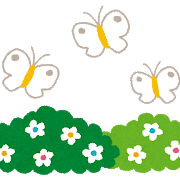 磐城桜が丘高等学校図書館・図書委員会発行　　新年度がはじまり半月が経ちました。あたらしい環境にも少しずつ慣れてきたところでしょうか。明日からは１０連休ですね。忙しい毎日の合間に、読書で気分転換しましょう 来館お待ちしています！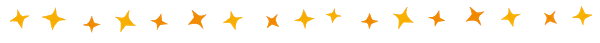 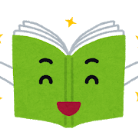 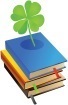 　　　　	テーマ：シリーズもの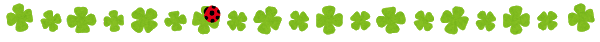 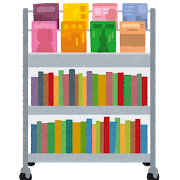 <新入生図書館オリエンテーションを実施>４／２２～２４の３日間、１学年国語の授業で図書館オリエンテーションを行いました。桜が丘高校の図書館は、皆さんの「高校生活をサポートしていく場所」です。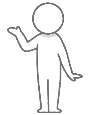 高校入学を機に、図書館をどんどん利用してもらえたらと思います！